с 27 апреля  по 30 апреля 2020г.Тематическая неделя: «День Победы»Уважаемые родители! В связи со сложившейся ситуацией в нашей стране, мы продолжаем сидеть на режиме самоизоляции. Наши с вами дети должны развиваться в любой ситуации.На этой неделе продолжается тема: «День Победы». Предлагаем вам в течение всей недели по возможности организовывать дома следующие виды деятельности:Рекомендуем Вам объяснить ребенку о празднике «День Победы», о ВОВ. Рекомендуем показать презентации:Презентация День ПобедыПрезентация "Дети-герои ВОВ"Презентация "Известные ярославцы в годы ВОВ"Презентация "Ярославцы в годы ВОВ"Рекомендуем Вам  посмотреть совместно с ребёнкомМультфильм «Солдатская сказка»Мультфильм «Василёк»Рекомендуем Вам почитать детям рассказы (Рассказы для детей для чтения и пересказа)  и стихи о ВОВ (Стихи о ВОВ), выучить с ребёнком понравившееся стихотворение наизусть. Дети 6-7 лет могут почитать тексты самостоятельно, затем пересказать прочитанное.Поучаствуйте в конкурсе детско-родительского творчества «Героям великой Победы посвящается» – рисунки, поделки, стихи и т.д.В ходе реализации проекта «Герои ВОВ в моей семье» мы готовим «КНИГУ ПАМЯТИ». Присылайте подготовленный материал (рассказ о члене семьи, участника ВОВ или тыла, фотографии, награды, портреты) для создания книги в электронном виде. Полезные ссылки:
https://rg.ru/2015/02/18/ssilki.html
https://pamyat-naroda.ru/
http://mirmol.ru/blogs/bazy-dannyh-dlja-poiska-inform..
podvignaroda.ru/?#tab=navHome
https://parad-msk.ru/search-soldat/ 
https://pamyat-naroda.com/Для тех, у кого нет возможности подготовить в электронном виде, напишите от руки и сфотографируйте – мы перенесём в электронный вид. Спасибо.По грамоте для подготовительной группы: звуковой анализ слов, деление слов на слоги и постановка ударений в словах на тему. Чтение и пересказ любых рассказов из папки «Тексты для пересказа». Задание для подготовительной группыПо грамоте для старшей группы: познакомить со звуками «Д-Т» - как звонкими и глухими. Познакомить со звуками «Д-Дь», «Т-Ть». Закреплять умение использовать условные обозначения согласных звуков: синий квадрат – твердые согласные, зеленый квадрат – мягкие согласные.  Формировать навык написания печатных букв «Д» и «Т» сначала по точкам, потом самостоятельно. Задание для старшей группыРекомендуем по математике с детьми подготовительной группы повторить состав числа в пределах 10, числовой ряд, сравнение чисел, тренироваться в правильном написании цифр (писать можно в тетрадке в клетку – ручкой), повторить измерение длины с помощью линейки, пописать графические диктанты. Задание для подготовительной группыРекомендуем по математике с детьми старшей группы повторить состав числа в пределах 6, числовой ряд, сравнение чисел, тренироваться в правильном написании цифр (писать можно в тетрадке в клетку – карандашом), ориентация на листе бумаги и в пространстве, повторить право-лево, пописать графические диктанты. Задание для старшей группыМузыка по рекомендациям музыкального руководителя. https://mdou6.edu.yar.ru/luchshe_doma/spetsialisti_detskogo_sada/muzikalniyrukovoditelzu38.htmlВ рубрике «Готовимся к выпускному» представлены тексты песен и музыка (плюс и минус) для разучиваниятексты песен «Две тонкие косички» и 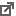 «Уплывает наш кораблик»«Две тонкие косички» +«Две тонкие косички» -«Уплывает наш кораблик» +«Уплывает наш кораблик» -Разучить песню «Шел по лесу музыкант»Физкультура по рекомендациям физкультурного работника. https://mdou6.edu.yar.ru/luchshe_doma/spetsialisti_detskogo_sada/instruktorpofizkulture37.html Убедительная просьба не делайте все сразу, это не уроки, а задания для развития детей. Следите, чтоб ребенок не утомился. Обращайте внимание, как ребенок держит карандаш или ручку. Если карандаш или ручка взяты неправильно, обязательно напомните, как это нужно сделать правильно.Свои творческие работы можно присылать в личное сообщение воспитателям в контакте или на номер телефона в вайбер. Если возникают вопросы по заданиям, пишите или звоните, обязательно поможем.